муниципальное бюджетное общеобразовательное учреждение«Средняя общеобразовательная школа № 2 с. Тарское»_______________________________________________________________ПРИКАЗ от 27.10.2021г.                                                                                       №126Об утверждении плана мероприятий по формированию и оценкефункциональной грамотности обучающихсяНа основании приказа управления образования АМС МО Пригородный район  от 25 октября 2021 года № 366 «Об утверждении плана мероприятий по формированию функциональной грамотности обучающихся общеобразовательных учреждений Пригородного района на 2021-2022 учебный год» с целью организации работы по формированию и оценке функциональной грамотности обучающихся приказываю:Утвердить План мероприятий, направленных на формирование и оценку функциональной грамотности обучающихся МБОУ «СОШ №2 с.Тарское» на 2021 - 2022 учебный год (Приложение 1).Контроль исполнения приказа оставляю за собой.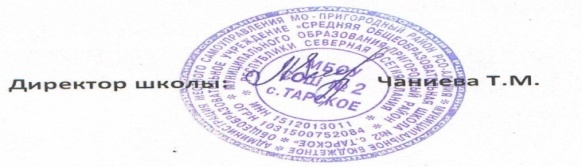 